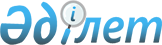 О бюджете Гигантского сельского округа на 2018-2020 годы
					
			С истёкшим сроком
			
			
		
					Решение Шиелийского районного маслихата Кызылординской области от 27 декабря 2017 года № 19/7. Зарегистрировано Департаментом юстиции Кызылординской области 5 января 2018 года № 6122. Прекращено действие в связи с истечением срока
      В соответствии со статьей 9-1 Бюджетного кодекса Республики Казахстан от 4 декабря 2008 года, статьей 6 Закона Республики Казахстан от 23 января 2001 года "О местном государственном управлении и самоуправлении в Республике Казахстан", Шиелийский районный маслихат РЕШИЛ:
      1. Утвердить бюджет Гигантского сельского округа на 2018-2020 годы согласно приложению 1, в том числе на 2018 год в следующих объемах:
      1) доходы -38 085 тысяч тенге, в том числе:
      по налоговым поступлениям -2 590 тысяч тенге;
      по неналоговым поступлениям -140 тысяч тенге;
      по поступлениям от продажи основного капитала - 0;
      по поступлениям трансфертов -35 355 тысяч тенге;
      2) затраты -38 085 тысяч тенге;
      3) чистое бюджетное кредитование - 0;
      бюджетные кредиты - 0;
      погашение бюджетных кредитов - 0;
      4) сальдо по операциям с финансовыми активами - 0;
      приобретение финансовых активов - 0;
      поступления от продажи финансовых активов государства - 0;
      5) дефицит бюджета (профицит) - 0; 
      6) финансирование дефицита бюджета (использование профицита) - 0;
      поступление займов - 0; 
      погашение займов - 0; 
      используемые остатки бюджетных средств - 0 тысяч тенге.
      Сноска. Пункт 1 - в редакции решения Шиелийского районного маслихата Кызылординской области от 14.11.2018 № 31/7 (вводится в действие с 01.01.2018).


      2. Объем субвенций за 2018 год передаваемый из районного бюджета в бюджет сельского округа 33 271 тыс. тенге 
      3. Настоящее решение вводится в действие с 1 января 2018 года и подлежит официальному опубликованию. Бюджет сельского округа Гигант на 2018 год
      Сноска. Приложение 1 - в редакции решения Шиелийского районного маслихата Кызылординской области от 14.11.2018 № 31/7 (вводится в действие с 01.01.2018). Бюджет сельского округа Гигант на 2019 год Бюджет сельского округа Гигант на 2020 год
					© 2012. РГП на ПХВ «Институт законодательства и правовой информации Республики Казахстан» Министерства юстиции Республики Казахстан
				
      Председатель сессии Шиелийского
районного маслихата

П. Маханбет

      Секретарь Шиелийского
районного маслихата

Б. Сыздык
Приложение 1 к решению Шиелийского районного маслихата от "27" декабря 2017 года №19/7 
Категория
Категория
Категория
Категория
Категория
Сумма, тысяч тенге
Класс
Класс
Класс
Класс
Сумма, тысяч тенге
Подкласс
Подкласс
Подкласс
Сумма, тысяч тенге
Специфика
Специфика
Сумма, тысяч тенге
Наименование
Наименование
Сумма, тысяч тенге
1.Доходы
1.Доходы
38085
1
Налоговые поступления
Налоговые поступления
2590
01
Подоходный налог
Подоходный налог
464
2
Индивидуальный подоходный налог
Индивидуальный подоходный налог
464
04
Hалоги на собственность
Hалоги на собственность
2126
1
Hалоги на имущество
Hалоги на имущество
115
3
Земельный налог
Земельный налог
175
4
Hалог на транспортные средства
Hалог на транспортные средства
1836
2
Неналоговые поступления
Неналоговые поступления
140
04
Штрафы, пени, санкции, взыскания, налагаемые государственными учреждениями, финансируемыми из государственного бюджета, а также содержащимися и финансируемыми из бюджета (сметы расходов) Национального Банка Республики Казахстан
Штрафы, пени, санкции, взыскания, налагаемые государственными учреждениями, финансируемыми из государственного бюджета, а также содержащимися и финансируемыми из бюджета (сметы расходов) Национального Банка Республики Казахстан
55
1
Штрафы, пени, санкции, взыскания, налагаемые государственными учреждениями, финансируемыми из государственного бюджета, а также содержащимися и финансируемыми из бюджета (сметы расходов) Национального Банка Республики Казахстан, за исключением поступлений от организаций нефтяного сектора
Штрафы, пени, санкции, взыскания, налагаемые государственными учреждениями, финансируемыми из государственного бюджета, а также содержащимися и финансируемыми из бюджета (сметы расходов) Национального Банка Республики Казахстан, за исключением поступлений от организаций нефтяного сектора
55
06
Прочие неналоговые поступления
Прочие неналоговые поступления
85
Прочие неналоговые поступления
Прочие неналоговые поступления
85
3
Поступления от продажи основного капитала
Поступления от продажи основного капитала
0
4
Поступления трансфертов 
Поступления трансфертов 
35355
02
Трансферты из вышестоящих органов государственного управления
Трансферты из вышестоящих органов государственного управления
35355
3
Трансферты из районного (города областного значения) бюджета
Трансферты из районного (города областного значения) бюджета
35355
Функциональная группа 
Функциональная группа 
Функциональная группа 
Функциональная группа 
Функциональная группа 
Сумма, тысяч тенге
Функциональная подгруппа
Функциональная подгруппа
Функциональная подгруппа
Функциональная подгруппа
Сумма, тысяч тенге
Администратор бюджетных программ
Администратор бюджетных программ
Администратор бюджетных программ
Сумма, тысяч тенге
Программа
Программа
Сумма, тысяч тенге
Наименование
Сумма, тысяч тенге
2.Затраты
38085
01
Государственные услуги общего характера
17207
1
Представительные, исполнительные и другие органы, выполняющие общие функции государственного управления
17207
124
Аппарат акима города районного значения, села, поселка, сельского округа
17207
001
Услуги по обеспечению деятельности акима города районного значения, села, поселка, сельского округа
16731
022
Капитальные расходы государственного органа
476
06
Социальная помощь и социальное обеспечение
1719
2
Социальная помощь
1719
124
Аппарат акима города районного значения, села, поселка, сельского округа
1719
003
Оказание социальной помощи нуждающимся гражданам на дому
1719
07
Жилищно-коммунальное хозяйство
3547
3
Благоустройство населенных пунктов
3547
124
Аппарат акима города районного значения, села, поселка, сельского округа
3547
008
Освещение улиц в населенных пунктах
2107
011
Благоустройство и озеленение населенных пунктов
1440
08
Культура, спорт, туризм и информационное пространство
12543
1
Культура, спорт, туризм и информационное пространство
12543
124
Аппарат акима города районного значения, села, поселка, сельского округа
12543
006
Поддержка культурно-досуговой работы на местном уровне
12543
13
Прочие
3069
9
Прочие
3069
124
Аппарат акима города районного значения, села, поселка, сельского округа
3069
040
Реализация мероприятий для решения вопросов обустройства населенных пунктов в реализацию мер по содействию экономическому развитию регионов в рамках Программы развития регионов до 2020 года
3069
3.Чистое бюджетное кредитование
0
4. Сальдо по операциям с финансовыми активами
0
5. Дефицит (профицит) бюджета
0
6. Финансирование дефицита (использование профицита) бюджета
0
7
Поступление займов
0
16
Погашение займов
0
8
Используемые остатки бюджетных средств
0
1
Остатки бюджетных средств
0
1
Свободные остатки бюджетных средств
0Приложение 2 к решению Шиелийского районного маслихата от "27" декабря 2017 года №19/7 
Категория
Категория
Категория
Категория
Категория
Сумма, тысяч тенге
Класс
Класс
Класс
Класс
Сумма, тысяч тенге
Подкласс
Подкласс
Подкласс
Сумма, тысяч тенге
Специфика
Специфика
Сумма, тысяч тенге
Наименование
Наименование
Сумма, тысяч тенге
1.Доходы
1.Доходы
38089
1
Налоговые поступления
Налоговые поступления
2339
01
Подоходный налог
Подоходный налог
64
2
Индивидуальный подоходный налог
Индивидуальный подоходный налог
64
04
Hалоги на собственность
Hалоги на собственность
2275
1
Hалоги на имущество
Hалоги на имущество
123
3
Земельный налог
Земельный налог
187
4
Hалог на транспортные средства
Hалог на транспортные средства
1965
2
Неналоговые поступления
Неналоговые поступления
161
01
Доходы от государственной собственности
Доходы от государственной собственности
102
5
Доходы от аренды имущества, находящегося в государственной собственности
Доходы от аренды имущества, находящегося в государственной собственности
102
04
Штрафы, пени, санкции, взыскания, налагаемые государственными учреждениями, финансируемыми из государственного бюджета, а также содержащимися и финансируемыми из бюджета (сметы расходов) Национального Банка Республики Казахстан
Штрафы, пени, санкции, взыскания, налагаемые государственными учреждениями, финансируемыми из государственного бюджета, а также содержащимися и финансируемыми из бюджета (сметы расходов) Национального Банка Республики Казахстан
59
1
Штрафы, пени, санкции, взыскания, налагаемые государственными учреждениями, финансируемыми из государственного бюджета, а также содержащимися и финансируемыми из бюджета (сметы расходов) Национального Банка Республики Казахстан, за исключением поступлений от организаций нефтяного сектора
Штрафы, пени, санкции, взыскания, налагаемые государственными учреждениями, финансируемыми из государственного бюджета, а также содержащимися и финансируемыми из бюджета (сметы расходов) Национального Банка Республики Казахстан, за исключением поступлений от организаций нефтяного сектора
59
3
Поступления от продажи основного капитала
Поступления от продажи основного капитала
0
4
Поступления трансфертов 
Поступления трансфертов 
35589
02
Трансферты из вышестоящих органов государственного управления
Трансферты из вышестоящих органов государственного управления
35589
3
Трансферты из районного (города областного значения) бюджета
Трансферты из районного (города областного значения) бюджета
35589
Функциональная группа 
Функциональная группа 
Функциональная группа 
Функциональная группа 
Функциональная группа 
Сумма, тысяч тенге
Функциональная подгруппа
Функциональная подгруппа
Функциональная подгруппа
Функциональная подгруппа
Сумма, тысяч тенге
Администратор бюджетных программ
Администратор бюджетных программ
Администратор бюджетных программ
Сумма, тысяч тенге
Программа
Программа
Сумма, тысяч тенге
Наименование
Сумма, тысяч тенге
2.Затраты
38089
01
Государственные услуги общего характера
18409
1
Представительные, исполнительные и другие органы, выполняющие общие функции государственного управления
18409
124
Аппарат акима города районного значения, села, поселка, сельского округа
18409
001
Услуги по обеспечению деятельности акима города районного значения, села, поселка, сельского округа
18409
06
Социальная помощь и социальное обеспечение
1839
2
Социальная помощь
1839
124
Аппарат акима города районного значения, села, поселка, сельского округа
1839
003
Оказание социальной помощи нуждающимся гражданам на дому
1839
07
Жилищно-коммунальное хозяйство
1803
3
Благоустройство населенных пунктов
1803
124
Аппарат акима города районного значения, села, поселка, сельского округа
1803
008
Освещение улиц в населенных пунктах
1375
011
Благоустройство и озеленение населенных пунктов
400
08
Культура, спорт, туризм и информационное пространство
12753
1
Культура, спорт, туризм и информационное пространство
12753
124
Аппарат акима города районного значения, села, поселка, сельского округа
12753
006
Поддержка культурно-досуговой работы на местном уровне
12753
13
Прочие
3284
9
Прочие
3284
124
Аппарат акима города районного значения, села, поселка, сельского округа
3284
040
Реализация мероприятий для решения вопросов обустройства населенных пунктов в реализацию мер по содействию экономическому развитию регионов в рамках Программы развития регионов до 2020 года
3284
3.Чистое бюджетное кредитование
0
4. Сальдо по операциям с финансовыми активами
0
5. Дефицит (профицит) бюджета
0
6. Финансирование дефицита (использование профицита) бюджета
0Приложение 3 к решению Шиелийского районного маслихата от "27" декабря 2017 года №19/7 
Категория
Категория
Категория
Категория
Категория
Сумма, тысяч тенге
Класс
Класс
Класс
Класс
Сумма, тысяч тенге
Подкласс
Подкласс
Подкласс
Сумма, тысяч тенге
Специфика
Специфика
Сумма, тысяч тенге
Наименование
Наименование
Сумма, тысяч тенге
1.Доходы
1.Доходы
40755
1
Налоговые поступления
Налоговые поступления
2503
01
Подоходный налог
Подоходный налог
69
2
Индивидуальный подоходный налог
Индивидуальный подоходный налог
69
04
Hалоги на собственность
Hалоги на собственность
2434
1
Hалоги на имущество
Hалоги на имущество
132
3
Земельный налог
Земельный налог
200
4
Hалог на транспортные средства
Hалог на транспортные средства
2102
2
Неналоговые поступления
Неналоговые поступления
172
01
Доходы от государственной собственности
Доходы от государственной собственности
109
5
Доходы от аренды имущества, находящегося в государственной собственности
Доходы от аренды имущества, находящегося в государственной собственности
109
04
Штрафы, пени, санкции, взыскания, налагаемые государственными учреждениями, финансируемыми из государственного бюджета, а также содержащимися и финансируемыми из бюджета (сметы расходов) Национального Банка Республики Казахстан
Штрафы, пени, санкции, взыскания, налагаемые государственными учреждениями, финансируемыми из государственного бюджета, а также содержащимися и финансируемыми из бюджета (сметы расходов) Национального Банка Республики Казахстан
63
1
Штрафы, пени, санкции, взыскания, налагаемые государственными учреждениями, финансируемыми из государственного бюджета, а также содержащимися и финансируемыми из бюджета (сметы расходов) Национального Банка Республики Казахстан, за исключением поступлений от организаций нефтяного сектора
Штрафы, пени, санкции, взыскания, налагаемые государственными учреждениями, финансируемыми из государственного бюджета, а также содержащимися и финансируемыми из бюджета (сметы расходов) Национального Банка Республики Казахстан, за исключением поступлений от организаций нефтяного сектора
63
3
Поступления от продажи основного капитала
Поступления от продажи основного капитала
0
4
Поступления трансфертов 
Поступления трансфертов 
38081
02
Трансферты из вышестоящих органов государственного управления
Трансферты из вышестоящих органов государственного управления
38081
3
Трансферты из районного (города областного значения) бюджета
Трансферты из районного (города областного значения) бюджета
38081
Функциональная группа 
Функциональная группа 
Функциональная группа 
Функциональная группа 
Функциональная группа 
Сумма, тысяч тенге
Функциональная подгруппа
Функциональная подгруппа
Функциональная подгруппа
Функциональная подгруппа
Сумма, тысяч тенге
Администратор бюджетных программ
Администратор бюджетных программ
Администратор бюджетных программ
Сумма, тысяч тенге
Программа
Программа
Сумма, тысяч тенге
Наименование
Сумма, тысяч тенге
2.Затраты
40755
01
Государственные услуги общего характера
19698
1
Представительные, исполнительные и другие органы, выполняющие общие функции государственного управления
19698
124
Аппарат акима города районного значения, села, поселка, сельского округа
19698
001
Услуги по обеспечению деятельности акима города районного значения, села, поселка, сельского округа
19698
06
Социальная помощь и социальное обеспечение
1968
2
Социальная помощь
1968
124
Аппарат акима города районного значения, села, поселка, сельского округа
1968
003
Оказание социальной помощи нуждающимся гражданам на дому
1968
07
Жилищно-коммунальное хозяйство
1929
3
Благоустройство населенных пунктов
1929
124
Аппарат акима города районного значения, села, поселка, сельского округа
1929
008
Освещение улиц в населенных пунктах
1471
011
Благоустройство и озеленение населенных пунктов
458
08
Культура, спорт, туризм и информационное пространство
13646
1
Культура, спорт, туризм и информационное пространство
13646
124
Аппарат акима города районного значения, села, поселка, сельского округа
13646
006
Поддержка культурно-досуговой работы на местном уровне
13646
13
Прочие
3514
9
Прочие
3514
124
Аппарат акима города районного значения, села, поселка, сельского округа
3514
040
Реализация мероприятий для решения вопросов обустройства населенных пунктов в реализацию мер по содействию экономическому развитию регионов в рамках Программы развития регионов до 2020 года
3514
3.Чистое бюджетное кредитование
0
4. Сальдо по операциям с финансовыми активами
0
5. Дефицит (профицит) бюджета
0
6. Финансирование дефицита (использование профицита) бюджета
0